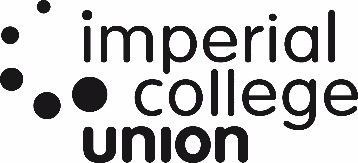 CLUBS, SOCIETIES & PROJECTS BOARD (CSPB)The fifth ordinary meeting of the Clubs, Societies & Projects Board for the 2019/20 session, to be held 5th March 2020 at 18:00 in RSM G.01 AgendaNext Meeting: 19 March ItemSubjectLead1     Welcome Thomas Fernandez Debets2     ApologiesThomas Fernandez Debets3     Conflicts of InterestThomas Fernandez DebetsMatters for DecisionMatters for DecisionMatters for Decision4     Minutes from 06.02 meeting Marta Mazzini Cea 5Ringfences ICSM SUICSM SU6Ringfences CGCUCGCU7Ringfences RSMURSMU8ResolutionsThomas Fernandez Debets91011Matters for DiscussionMatters for DiscussionMatters for Discussion12     AOB131415